FORM-9 ÖZGEÇMİŞ KONTROL FORMU   ……………………….…………        (Kurum/Kuruluş Adı)           A. KİŞİSEL BİLGİLERB. EĞİTİM BİLGİLERİ C. İŞ TECRÜBESİ (Son 5 yıllık veya 16 yaşından itibaren-Hangisi kısa ise)Ç. ALINAN EĞİTİMLER (GÜVENLİKLE İLGİLİ-KURS/SEMİNER/SERTİFİKA/ÖDÜL VB.)D. REFERANSLAR (Çalıştığınız Yerlerde Yönetici/Sorumlu/Amir Pozisyonunda Olan Kişiler)E- İşe başvuru tarihinden önce herhangi bir cezadan dolayı mahkûmiyetiniz var mı? Olup olmadığına dair beyanınızı veriniz.                        Yok                                                                                      Var  (Detayını Yazınız)F- Vermiş olduğunuz bilgilerin yanıltıcı olması durumunda bunun işe almayı reddetme için bir dayanak olacağını kabul ediyor musunuz?  Kabul Ediyorum                                                                                              Kabul Etmiyorum  G- Başvuruda bulunduğunuz işyeri tarafından gerekirse vermiş olduğunuz bilgilerin teyit edilmesi amacıyla eski işverenler, eğitim kurum/kuruluşlar, kamu kurumları ve verilen referanslar ile temasa geçilmesini onaylıyor musunuz?        Onaylıyorum 								          Onaylamıyorum  Ğ- Hakkınızda Adli Sicil Kaydı var mı? Olup olmadığına dair beyanınızı veriniz.                      Yok                                                                                      Var  (Detayını Yazınız)H- Hakkınızda adli sicil kayıtları dâhil güvenlik soruşturması yapılacaktır. Onaylıyor musunuz?(Güvenlik Personeli olarak çalışacak personel işaretleyecektir.)       Onaylıyorum 								          Onaylamıyorum  I- Hakkınızda adli sicil kayıtları dâhil Özgeçmiş kontrolü yapılacaktır. Onaylıyor musunuz?(Güvenlik Personeli dışında çalışacak personel işaretleyecektir.)       Onaylıyorum 								          Onaylamıyorum  Yukarıda vermiş olduğum bilgilerin eksiksiz ve doğru olduğunu beyan ederim.   Başvuru Sahibi	Ad, Soyadı	:Tarih	:İmza		: 		                                                                  FOTOĞRAFAdınızDoğum YerinizSoyadınızDoğum TarihinizCinsiyetinizBayan                 ErkekBayan                 ErkekBayan                 ErkekBayan                 ErkekUyruğunuzTC                      Diğer                    T.C NO:   İkametgâh AdresinizTelefon NumaranızEv:Cep1:Cep1:Cep2:E-posta adresinizAskerlik DurumunuzTamamlandıTerhis TarihiAskerlik DurumunuzTecilliAskerlik DurumunuzMuafMuafiyet NedeniSürücü belgeniz var mı? B                C              D               E              F                A2              Yok B                C              D               E              F                A2              Yok B                C              D               E              F                A2              Yok B                C              D               E              F                A2              YokMedeni DurumunuzEvli                BekârEşinizin MesleğiÇocuk SayısıOkul AdıBölümüİlköğretimLiseÖn LisansLisansY. LisansDoktoraFirma/Kurum AdıGörevinizGiriş TarihiÇıkış TarihiAyrılma SebebiEğitimin KonusuEğitim Alınan YerSüreTarihAdı, SoyadıÇalıştığı KurumGöreviTelefon Numarası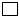 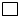 